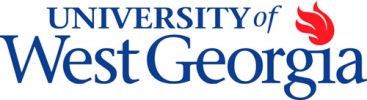 Provisional Status Update Request
Instructions:Department completes form Department submits completed form to the Office of Graduate Admissions for processing.Graduate Admission submits form to Registrar for additional processing.* Please allow 3-5 days for processing.  If a student desires to change from one program, degree, or major to another, then he/she will need to reapply through the Graduate Admissions. Part 1: Student InformationName: 					                 UWG ID Number:					Degree:					                 Major: 							      (Non-Degree Certification / Masters / Eds.)Part 2: Change and Reasoning: (Select One Reason)Approval granted for the status change from: Provisional _________________  to Regular for Effective Term: _________________ _ 		                   	   (Non-Degree / Degree) Completion of folder and consent of department 	 Submission of satisfactory score on the 					 exam 	 Satisfactory performance on departmental preliminary examination Earn satisfactory grades in the following courses:																						 	 Completion of other requirements:																								Part 3: Signature ApprovalGraduate Program Coordinator or Department Chair			DateRevised 05/15